                                                                                                                   ПРОЕКТ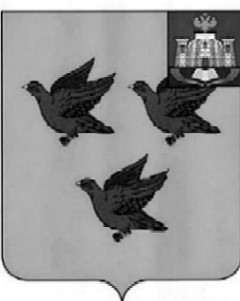 РОССИЙСКАЯ ФЕДЕРАЦИЯОРЛОВСКАЯ ОБЛАСТЬАДМИНИСТРАЦИЯ ГОРОДА ЛИВНЫПОСТАНОВЛЕНИЕ____________________                                                                           № ______            г. ЛивныО выявлении правообладателя ранееучтенного объекта недвижимостиВ  соответствии  со статьей 69.1 Федерального закона от 13 июля 2015 года №218-ФЗ «О государственной регистрации недвижимости» администрация города Ливны постановляет:1. В отношении жилого дома  с кадастровым номером 57:26:0010110:303, расположенного по адресу: Орловская область, г.Ливны, ул.2-я Черкасская, д.28, в качестве его правообладателя, владеющего данным объектом недвижимости на праве собственности, выявлен Булгаков Эдуард Анатольевич, 1 апреля 1965г.р., место рождения: г.Ливны Орловской обл., паспорт гражданина Российской Федерации серия 5409 №142262  выдан отделом УФМС России по Орловской области в Ливенском районе 27 января  2010 года, код подразделения 570-015, СНИЛС 021-799-168-68, проживающий по адресу: Российская Федерация, Орловская область, г.Ливны, ул.2-я Черкасская, д.28.2. Право собственности Булгакова Эдуарда Анатольевича на указанный в пункте 1 настоящего постановления объект недвижимости подтверждается регистрационным удостоверением  от 22 октября  1994 г.3. Указанный в пункте 1 настоящего постановления объект недвижимости не прекратил существование, что подтверждается актом осмотра от 31 августа 2022 года № 817 (прилагается).4. Отделу архитектуры и градостроительства администрации города Ливны внести необходимые изменения в сведения ЕГРН.5. Контроль за исполнением настоящего постановления возложить на  начальника отдела архитектуры и градостроительства администрации города.Глава города                                                                                     С.А. Трубицин